Предмет: КНИГОМИР.Занятие на тему: «Космос».Сегодня на занятии мы с вами будем читать сказки о космосе, играть в игры, выучим стихотворение, а в заключении нашего занятия вы сможете сделать аппликацию, нарисовать рисунок или слепить поделку на тему: «Космос».Задание 1. Прочитайте ребенку сказки. Предложите ответить на вопросы.  Обратите внимание, чтобы ребенок отвечал  развёрнутыми предложениями.Предложите пересказать одну из сказок (на выбор).Для пересказа можно использовать интеллект-карту.Сказка «Про находчивую девочку и щедрое Солнце»Автор: Ирис РевюЖила-была планета Земля. Её освещало Солнышко. Оно было большое, золотое, доброе. Солнышко вставало утром и начинало свою работу. Его тёплые лучи освещали Землю и согревали всё живое. Люди, звери, птицы – все были довольны. Но когда Солнышко ложилось спать, на Земле наступала такая темнота, что и рассказать нельзя.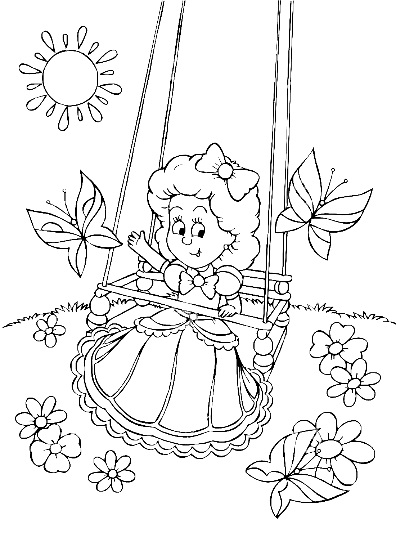 Но вот однажды одна маленькая девочка сказала Солнышку:— Спасибо, Солнце, за то, что ты светишь днём. Хорошо, если бы кто-то светил и ночью. А то я так боюсь темноты.Солнышко нахмурило свой прекрасный лобик, подумало и решило:— С помощью своих лучей я совершу волшебство: мои лучики подарят Луне свет, а она будет посылать свет на Землю.Так и случилось. Теперь ночи на Земле не были такими тёмными. Кроме того, вызвались освещать Землю ночью и звезды.Люди были очень довольны. А маленькая девочка теперь спокойно спала ночью. Ей снились сны про Землю, Луну, звезды и, конечно же, про Солнце.Вопросы: - Как автор описывает Солнышко? Какое оно и какую работу выполняло?- Что попросила девочка у Солнышка?- Какое волшебство совершило Солнышко? Сказка«ЗвездочкаАлида»Автор: Ирис РевюВ некотором царстве, в Космическом государстве, жила-была звёздочка по имени Алида. Среди сестричек-звёзд она была самой любопытной, любознательной и весёлой. И была у звёздочки мечта: хоть одним глазком взглянуть на планету Земля. Алида слышала о том, что есть в Космическом государстве сказочная планета, на которой живут люди. Они ходят, говорят, учатся, смеются. И делают ещё много разных дел.Но мама-звезда не отпускала её в путешествие. Мама боялась, что звёздочка потеряется. Ведь Космическое государство очень большое.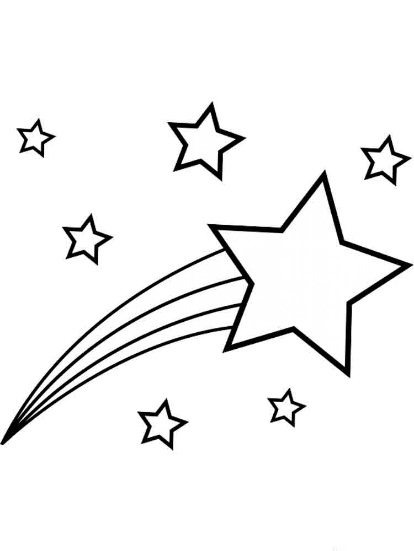 Но вот однажды прилетел издалёка звёздный дождь. Он путешествовал по Космическому государству и собирался навестить планету Земля.Звёздочка Алида спросила разрешение у мамы, может ли она отправиться к Земле вместе со звёздным дождём и с ним же вернуться обратно? Мама отпустила Алиду.И путешествие звёздочки началось. Много километров пролетели они в Космическом пространстве, и, наконец, оказались у планеты Земля. Внимательно смотрела Алида на незнакомую планету. Там бегали дети, и, увидев звезду Алиду, закричали: «Новая звезда, новая звезда!» И тогда Алида засияла ещё ярче.А дети прыгали и хлопали в ладоши.«Весело там», — подумала Алида, и решила по возвращении домой рассказать о необыкновенном путешествии к планете Земля звёздам-сестричкам и, конечно, маме.Вопросы:- Какая мечта была у звездочки? - Что увидела звездочка во время путешествия? Задание2.Поиграйте в речевые игры вместе с детьмиИгра «Космический словарь». Игра способствует расширению словарного запаса.  Задание: назвать любые слова, связанные с темой «Космос». Например:  спутник, ракета,  инопланетянин, планеты, Луна, Земля, космонавт, скафандр и т. д. Можно играть нескольким детям и устроить соревнование, кто больше назовет слов.  Упражнение "Посчитай" на согласование числительных с существительным.Один  космонавт, два  космонавта, 3..., 4..., 5...     Одна ракета,     две  ракеты, 3..., 4..., 5...Один космический корабль, 2..., 3..., 4..., 5...Один скафандр, 2..., 3..., 4..., 5...4Игра «Скажи наоборот» подбери слова с противоположным  значением (антонимы).Например: далёкий — близкий тесный —...(просторный)большой —... (маленький)улетать —... (прилетать) высокий —... (низкий)взлетать —... (приземляться)включать —... (выключать)тёмный  —... (светлый)подниматься  —...(опускаться)яркий  —... (тусклый)Задание3Выучите стихотворение на выборКОСМОНАВТВ тёмном небе звёзды светят,Космонавт летит в ракете.День летит и ночь летитИ на землю вниз глядит.Видит сверху он поля,Горы,  реки и моря.Видит он весь шар  земной,Шар земной —наш дом  родной.В. СтепановЗЕМЛЯЕсть одна планета-садВ этом космосе холодном.Только здесь леса шумят,Птиц скликая перелётных.Лишь на ней одной цветутЛандыши в траве зелёной,И  стрекозы только тутВ речку  смотрят удивлённо...Береги свою планету —Ведь  другой, похожей, нету!Я. АкимЗадание 4Космическая мастерская.В космической мастерской вы можете выполнить рисунки, поделки из пластилина, бумаги, бросового, природного материалов . Примерные темы для творческих работ: «Этот загадочный космос», «Далёкие планеты», «Мой друг – инопланетянин», «Космическая фантазия», «Пусть всегда будет Солнце!», «Метеоритный дождь»,  «Встреча в космосе», «Полёт на Луну», «Наш космодром», «Летающие тарелки и пришельцы из космоса», «Наша Вселенная», «Звёздная фантазия».Дополнительный список литературы для чтения с детьми  произведений о космосе:Е.П.Левитан "Звёздные сказки"Любовь Талимонова "Сказки о созвездиях"Для оценки результатов работы ребенка Вам необходимо сфотографировать, выполненные творческие работы, можно снять видео с пересказом сказки, интеллект карты, выразительное чтение стихотворения (на выбор) и отправить на электронную почту педагога   eistomina2304@yandex.ru до 17.04.2020 